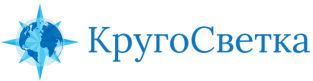 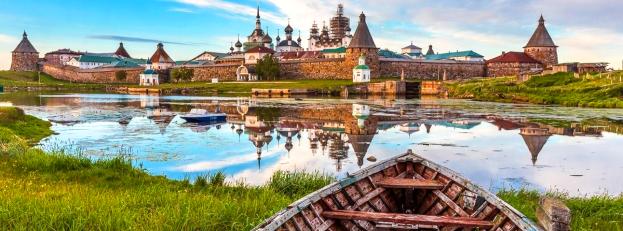  Историческое путешествие на Соловки     с Игорем Оболенским                            30 августа — 5 сентября 2021*        *Путешествие запланировано на 6 дней в рамках этих дат.Нам предстоит преодолеть не одну сотню километров, но, назначение нашего путешествия много ближе, чем кажется — это мы сами. На Соловках — островах, овеянных легендами, объятых молитвами и омытыми слезами, удается познать себя и проникнуть в тайники своей души, возможно, скрываемые туманами иллюзий, сомнений и тревог.

Захватывающая красота здешних мест, отчего сделанные фото больше походят на картины; величественная тишина и, физически ощущаемое прикосновение к истории, останавливают время и позволяют остаться наедине с собой, задать самый важный вопрос и, что бесценно, обрести ответ.

Здесь, на этой северной земле, которую называют Русским Северным Афоном, приходит понимание главного. И так было всегда — и пять столетий назад, когда под сводами величественного монастырского храма слышались звуки церковных песнопений, и девяносто лет назад, когда Соловки превратились в место ссылки для неугодных власти. Думаем, это произойдет и во время нашего путешествия.

Совершить его поможет писатель, биограф, автор бестселлера «Время веры. Мой Патриарх, старец и схиигумения», Игорь Оболенский.ПРОГРАММА:День первыйПерелет Москва — Соловки (пересадка в Архангельске).Трансфер в отель.Размещение в «Соловки отель».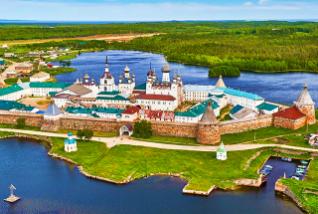 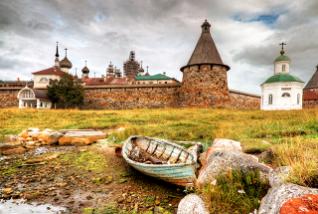 Встреча за ужином, знакомство.Тема вечера «Церковь и власть».Вечерний киносеанс.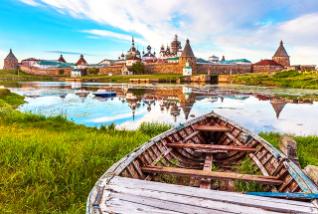 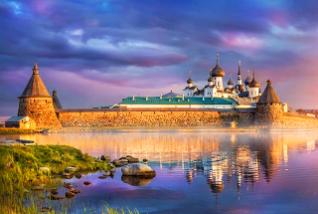 День второй. ОбительСпасо-Преображенский Соловецкий монастырь: монастырь и лагерь.Монахи-отшельники Герман, Зосима и Савватий. Гений места — от Павла Флоренского и Максима Горького до Дмитрия Лихачева и Даниила Гранина.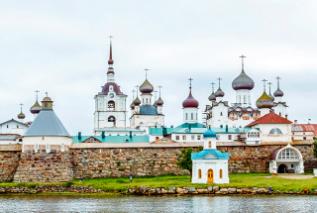 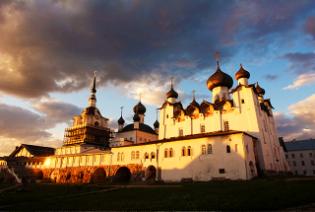 Экскурсия по монастырю, прогулка к соловецким лабиринтам (каменные кольца — одна из загадок цивилизации).Тема вечера: «Звезды тоталитарной эпохи».Вечерний киносеанс.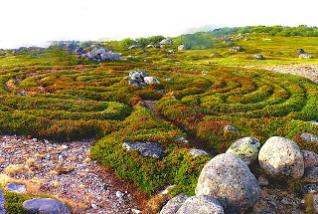 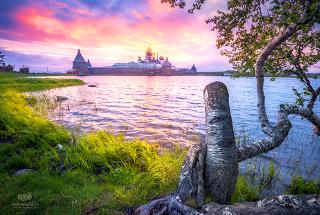 День третий. Время верыЗнакомство с Большим Соловецким островом: Святители и обитатели Соловков, СЛОН (Соловецкий лагерь особого назначения) в лицах и литературе.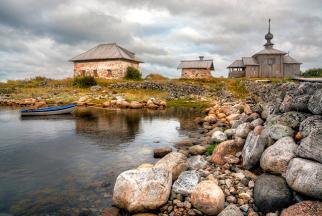 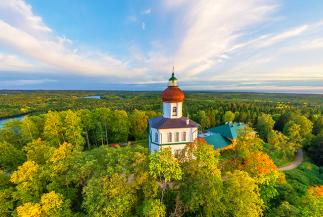 Экскурсии на Секирную гору, Свято-Вознесенский скит, Макарьевскую пустынь, ботанический сад и по экспозиции музея СЛОН.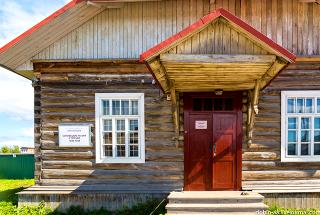 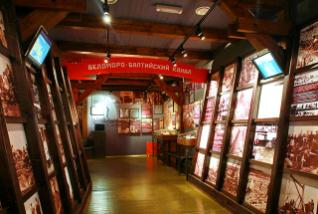 Тема вечера «Святые и старцы ХХ века». Иоанн Кронштадтский, старец Гавриил, Патриарх Тихон, католикос-патриарх Илия второй.Вечерний киносеанс.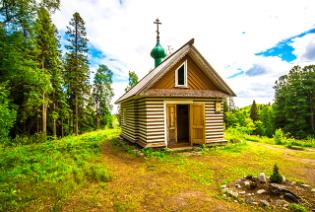 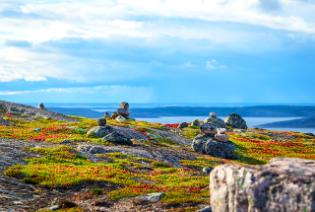 День четвертый. Лабиринты духаПоездка на Заяцкий остров — остров-заповедник с уникальной природой, оригинальными (невосстановленными) соловецкими лабиринтами и скитом.Вечерний киносеанс.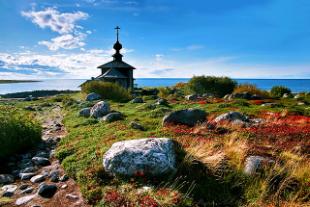 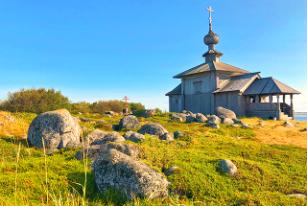 День пятый. ОстровПоездка на каналы Святого Филиппа, катание на лодках.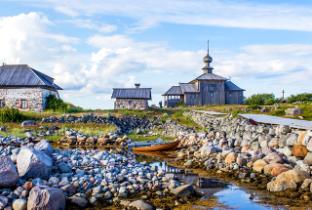 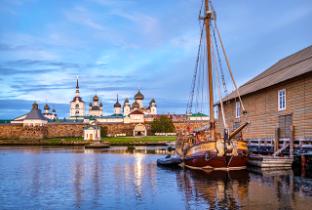 Прогулка к домику отца Павла Флоренского.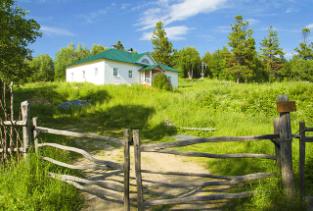 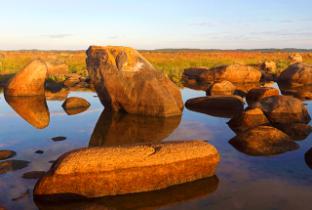   День шестойЧек аут.Трансфер в аэропорт.Перелет Соловки — Москва (пересадка в Архангельске).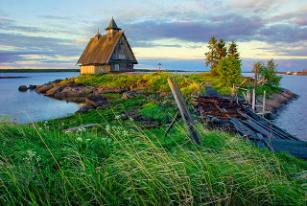 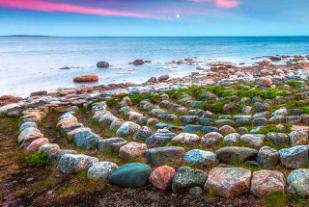 СТОИМОСТЬ:Стоимость путешествия: 105 000 рублей. Стоимость включает: проживание в двухместном номере отеля, все перемещения на экскурсии, входные билеты на мероприятия программы, лекции и сопровождение эксперта, завтраки в отеле.*Стоимость не включает: Авиаперелет, страховка, обеды и ужины.*Организатор тура оставляет за собой право на изменение отелей и программы в одностороннем порядке, при сохранении равнозначного уровня отелей и полного объема исполнения программы или равнозначной замены части программы.Автор и ведущий программы путешествия: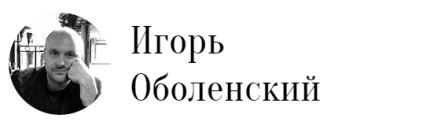 Писатель, журналист, сценарист и режиссер. Взял более ста интервью у ведущих деятелей мировой культуры, среди которых Александр Солженицын и Мстислав Ростропович, Софи Лорен и Катрин Денев, Никита Михалков и Майя Плисецкая, Пласидо Доминго и Лайза Минелли, Юрий Любимов и Галина Вишневская. Автор исторический путешествий по Грузии, Парижу, Венеции, Стамбулу и прогулок по Москве.  ОТЕЛЬ ПО ПРОГРАММЕ: «Соловки отель»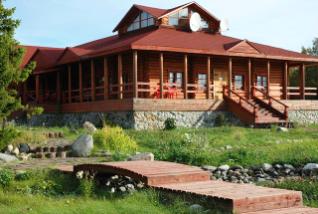 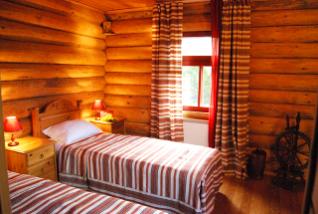 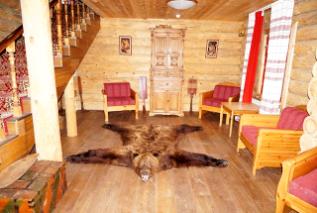 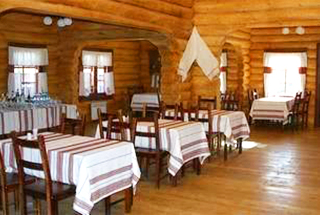     		                Справки и бронирование тура: 
                       +7 960 187 89 50 - Светлана Вахтель